Antrag auf Gewährung eines Zuschusses zu den Fahrtkosten gemäß § 4a Absatz 1 Integrationskursverordnung (IntV) 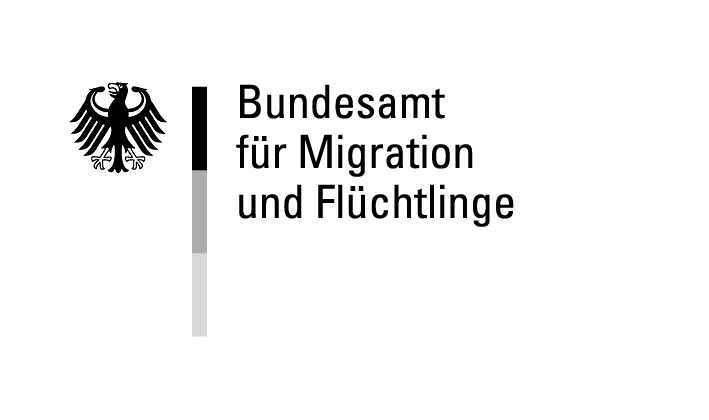    						                                                   Erstverfahren     WiederholerverfahrenIch beantrage einen Fahrtkostenzuschuss für die Teilnahme an einem Integrationskurs bei folgendem Sprachkursträger:Hinweise: Falls sich der Kursort oder Ihre Anschrift ändert, stellen Sie bitte beim Bundesamt unverzüglich einen neuen Antrag auf Gewährung eines Zuschusses zu den Fahrtkosten.Die Erhebung der Daten erfolgt gemäß § 86 Satz 1 AufenthGDie Gewährung des Fahrtkostenzuschusses setzt voraus, dass Sie keinen Kostenbeitrag zum Integrationskurs gemäß § 9 Abs. 1 Intv leisten müssen.Ich versichere, dass ich alle Angaben vollständig und richtig gemacht habe. Ich bin verpflichtet, dem Bundesamt unverzüglich mitzuteilen, wenn sich Änderungen hinsichtlich der von mir gemachten Angaben ergeben.Name%nachname%Name%nachname%Name%nachname%Vorname%vorname%Vorname%vorname%Geburtsdatum%geburtsdatum%Geschlecht   männlich    weiblich    diversGeschlecht   männlich    weiblich    diversGeschlecht   männlich    weiblich    diversGeschlecht   männlich    weiblich    diversGeschlecht   männlich    weiblich    diversGeschlecht   männlich    weiblich    diversStraße/Hausnummer%strasse%Postleitzahl%plz%Ort/Stadtteil%ort%Ort/Stadtteil%ort%Ggf. wohnhaft bei (c/o)%person.address.co%Telefonnummer%person.phone.number%BAMF-Kennziffer (soweit bekannt)%person.student_bamf_pkz%BAMF-Kennziffer (soweit bekannt)%person.student_bamf_pkz%BAMF-Kennziffer (soweit bekannt)%person.student_bamf_pkz%BAMF-Kennziffer (soweit bekannt)%person.student_bamf_pkz%BAMF-Kennziffer (soweit bekannt)%person.student_bamf_pkz%BAMF-Kennziffer (soweit bekannt)%person.student_bamf_pkz%Name des Sprachkursträgers: %wir%Kennziffer des Sprachkursträgers (falls bekannt): %tkz_inge%Anschrift des Kursortes: %course.room.street%, %course.room.zip% %course.room.town%Kursnummer: %course.course_bamf_kennung%Die Entfernung zwischen Wohnung und Kursort beträgt:         km (bitte ausfüllen). Die Mindestentfernung für den Fahrtkostenzuschuss beträgt 3,0 km FUßWEG. Dem Antrag ist ein Ausdruck beizufügen, der den FAHRWEG zwischen Wohnort und Kursort zeigt (z.B. http://maps.google.de oder http://www.de.map24.com).Ort, Datum, Unterschrift %hier%, den %heute%